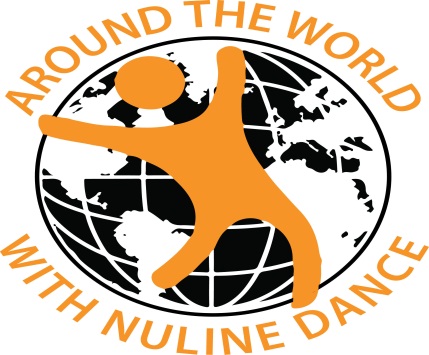 A Little Stupid4 wall – 32 count – absolute beginner levelChoreographed by: Sue HutchisonChoreographed to: Cupid by Daniel Powter40 count intro – starting with weight on the LSection 1R SIDE TOE STRUT –  L BACK ROCK RECOVER – L SIDE TOE STRUT – R BACK ROCK RECOVER1,2   R side step (hip width apart) onto ball of R foot, bring R heel down taking weight onto R3,4   rock back onto L, recover weight  fwd onto R5,6   L side step (hip width apart) onto ball of L foot, bring L heel down taking weight onto L7,8   rock back onto R, recover weight fwd onto LSection 2REPEAT SECTION 1Section 3DIAGONAL FWD STEP TOUCHES  MAKING A GRADUAL  ¼ TURN L1,2   to R diagonal step fwd R, touch L beside R (you will gradually turn ¼  L over  the remaining 6 counts of this section)3,4   turning slightly to the L, step diagonally fwd onto  L, touch R beside L5,6   turning slightly to the L, step diagonally fwd onto R, touch L beside R7,8  completing ¼ L turn, step diagonally fwd onto L, touch R beside LSection 4WALK FWD, KICK, WALK BACK, TOUCH1,2   step fwd R, step fwd L3,4   step fwd R, kick L foot  fwd5,6  step back L, step back R7,8  step back L, touch R beside LBEGIN AGAIN & HAVE FUN !!!     